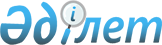 Қазақстан Республикасының Ұлттық Банкі Басқармасының "Зейнетақы активтерін инвестициялық басқару жөніндегі қызметті жүзеге асыру ережесін бекіту туралы" 2003 жылғы 29 шілдедегі N 264 қаулысына өзгерістер мен толықтырулар енгізу туралы
					
			Күшін жойған
			
			
		
					Қазақстан Республикасының Қаржы нарығын және қаржы ұйымдарын реттеу мен қадағалау жөніндегі агенттігі басқармасының 2005 жылғы 19 сәуірдегі N 134 Қаулысы. Қазақстан Республикасы Әділет министрілігінде 2005 жылғы 11 мамырда тіркелді. Тіркеу N 3637. Қаулының күші жойылды - ҚР Қаржы нарығын және қаржы ұйымдарын реттеу мен қадағалау агенттігі Басқармасының 2005 жылғы 30 шілдедегі N 273 қаулысымен.



      


Ескерту: Қаулының күші жойылды - ҚР Қаржы нарығын және қаржы ұйымдарын реттеу мен қадағалау агенттігі Басқармасының 2005 жылғы 30 шілдедегі N 273


 
 қаулысымен 
.

      "Бағалы қағаздар рыногы туралы" Қазақстан Республикасы 
 Заңының 
 1-бабының 27-1) тармақшасына, 
 69-бабының 
 1-тармағына, "Қаржы нарығын және қаржы ұйымдарын мемлекеттік реттеу мен қадағалау туралы" Қазақстан Республикасы 
 Заңының 
 9-бабы 1-тармағының 4) тармақшасына және 
 12-бабының 
 11) тармақшасына сәйкес, зейнетақы активтерін инвестициялық басқару жөніндегі қызметті жүзеге асыратын ұйымдардың қызметін реттеуді жетілдіру мақсатында, Қазақстан Республикасы Қаржы нарығын және қаржы ұйымдарын реттеу мен қадағалау агенттігінің (бұдан әрі - Агенттік) Басқармасы 

ҚАУЛЫ ЕТЕДІ:





      1. Қазақстан Республикасының Ұлттық Банкі Басқармасының "Зейнетақы активтерін инвестициялық басқару жөніндегі қызметті жүзеге асыру ережесін бекіту туралы" 2003 жылғы 29 шілдедегі N 264 
 қаулысына 
 (Қазақстан Республикасының нормативтік құқықтық актілерін мемлекеттік тіркеу Тізілімінде N 2484 тіркелген, 2003 жылы "Қазақстан Республикасы Ұлттық Банкінің Хабаршысы" N 19 басылымында жарияланған) Қазақстан Республикасының Ұлттық Банкі Басқармасының 2003 жылғы 26 желтоқсандағы N 488 
 қаулысымен 
 (Қазақстан Республикасының нормативтік құқықтық актілерін мемлекеттік тіркеу Тізілімінде N 2665 тіркелген), Агенттік Басқармасының 2004 жылғы 12 шілдедегі N 202 
 қаулысымен 
 (Қазақстан Республикасының нормативтік құқықтық актілерін мемлекеттік тіркеу Тізілімінде N 3020 тіркелген) және Агенттік Басқармасының 2004 жылғы 27 желтоқсандағы N 382 
 қаулысымен 
 (Қазақстан Республикасының нормативтік құқықтық актілерін мемлекеттік тіркеу Тізілімінде N 3402 тіркелген) енгізілген өзгерістермен және толықтырулармен) мынадай өзгерістер мен толықтырулар енгізілсін:




      көрсетілген қаулымен бекітілген Зейнетақы активтерін инвестициялық басқару жөніндегі қызметті жүзеге асыру ережесінде:



      1-тармақта:



      1) тармақшада "Мемлекеттің кепіліне шығарылған бағалы қағаздар және" деген сөздер алып тасталсын;



      8) тармақшада "борыштық бағалы қағаздар" деген сөздердің алдында "Қазақстан Республикасы ұйымдарының" деген сөздермен толықтырылсын;



      10) тармақшада "." деген тыныс белгісі ";" деген тыныс белгімен ауыстырылсын;



      мынадай мазмұндағы 11) тармақшамен толықтырылсын:



      "11) Қазақстан Республикасы ұйымдарының инфрақұрылымдық облигациялары - 10% астам емес.".




      2. Осы қаулы Қазақстан Республикасының Әділет министрлігінде мемлекеттік тіркелген күннен бастап қолданысқа енеді.




      3. Бағалы қағаздар рыногының субъектілерін және жинақтаушы зейнетақы қорларын қадағалау департаменті (Тоқобаев Н.Т.):



      1) Заң департаментімен (Байсынов М.Б.) бірлесіп осы қаулыны Қазақстан Республикасының Әділет министрлігінде мемлекеттік тіркеуден өткізу шараларын қолға алсын;



      2) осы қаулы Қазақстан Республикасының Әділет министрлігінде мемлекеттік тіркеуден өткен күннен бастап он күндік мерзімде оны Агенттіктің мүдделі бөлімшелеріне, "Қазақстан қаржыгерлерінің қауымдастығы" Заңды тұлғалар бірлестігіне, "Активтерді басқарушылар қауымдастығы" Заңды тұлғалар бірлестігіне, зейнетақы активтерін инвестициялық басқару бойынша қызмет көрсететін бағалы қағаздар нарығының кәсіби қатысушыларына жіберсін.




      4. Халықаралық қатынастар және жұртшылықпен байланыс бөлімі (Пернебаев Т.Ш.) осы қаулыны Қазақстан Республикасының бұқаралық ақпарат құралдарында жариялауды қамтамасыз етсін.




      5. Осы қаулының орындалуын бақылау Агенттік Төрағасының орынбасары Е.Л.Бахмутоваға жүктелсін.


      Төраға


					© 2012. Қазақстан Республикасы Әділет министрлігінің «Қазақстан Республикасының Заңнама және құқықтық ақпарат институты» ШЖҚ РМК
				